XII CONGRESO FLAPPSIPPSICOANÁLISIS BORDES Y DESBORDESTransformaciones en tiempos de desmesura13, 14 y 15 de octubre 2023CONCURSO DE ESTUDIANTES “JORGE ROSA”             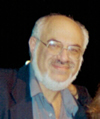                          CONVOCATORIALa Comisión Directiva de FLAPPSIP convoca al concurso de trabajos científicos para estudiantes de las asociaciones miembro, según resolución de Asamblea de Delegados del 24 de mayo de 2008 en Montevideo.A. BASES DEL CONCURSOPodrán participar en dicho concurso aquellos profesionales que:1.- se encuentren cursando los seminarios de formación en cualquiera de lasasociaciones pertenecientes a FLAPPSIP (la categoría de estudiante se entiende, en este ítem, hasta un año después de finalizado el último seminario).2.- se encuentren cursando estudios de posgrado (especialidad, diplomatura, magíster y doctorado) en los Institutos Universitarios de las asociaciones miembro.B. PAUTAS PARA LA PRESENTACIÓN DE TRABAJOSTrabajos inéditos.Presentación anónima.Número de autores: individuales o grupales.Formato: máximo de 6 carillas más la bibliografía aparteTamaño de hoja A 4.Interlineado doble espacio.Letra: Arial 12.Márgenes: 2 cmForma de citas y presentación de la bibliografía según normas APA.Los trabajos podrán ser presentados en español o portugués.C. TEMAPSICOANÁLISIS BORDES Y DESBORDES. Transformaciones en tiempos de desmesuraEjes temáticos1.- TRANSFORMACIONES SOCIO- CULTURALBordes y excesos de la cultura y la vida cotidianaPsicoanálisis en los bordesLa desmesura del poder: perversidad/permisividad del poder. Los movimientos sobre reconstrucción – restitución de la memoria e historización en tiempos de transformaciones.El tiempo de lo inéditoDesbordes como procesos situados - Vitales o mortíferosCirculaciones, migraciones y tránsitosEl nomadismo del siglo XXI. Causas y consecuenciasTrata de personas, narcotráfico, racismo, odio. Movimientos migratorios: El fenómeno migratorio en Latinoamérica.Psicoanálisis y los movimientos sociales. Movimientos sociales y tecnologías digitales: nuevas prácticas de resistencia  Modelo para armar. Cultura y éticaBuen Vivir. Políticas de Cuidado. Políticas publicasDerechos Humanos. Nuevas formas de resistencia: prácticas de cuidado como responsabilidad social ¿Cuál es el tratamiento actual hacia las infancias y adolescencias?Seguridad: ¿inseguros quiénes? Consecuencias del individualismo. ¿Qué cultura frente a la indiferencia del semejante? 2.- PSICOANÁLISIS EN LOS BORDES A propósito de la clínicaDesmesura de los diagnósticosEl mundo en que vivimos. Consumos problemáticos  Desbordes en el espacio clínicoPsicoanálisis. Interdisciplina. DiscapacidadArte y PsicoanálisisAbordaje a los adultos mayores ante la incertidumbreCuestiones de bordes en la clínica psicoanalíticaEl juego y la desmesura en el trabajo con niños            La formación de analistas (la inmediatez y velocidad)3.- BORDES Y DESBORDES   COMO UN PROCESO. Construcción de subjetividad en tiempos de incertezas Nuevas formas de comunicación. Desmesura de la información  Temporalidad. Tiempo y velocidad.Tecnologías y procesamiento psíquicoFortaleza del tiempo sobre el espacio y el tiempo real El no lugar. Lo inhabitable4.-MESURA Y DESMESURASufrimiento psíquico contemporáneo. El cuerpo como pergamino de historias.La diversidad en los cuerpos y sexualidades Cuerpos que hablan Psicoanálisis y diversidad Diversidad y diferenciaPsicoanálisis y géneroViolencia intrafamiliar La adicción ¿figura de época?Los duelos y el Covid. Vivencias de desamparoD. FORMA DE ENTREGA DE LOS TRABAJOS:Los trabajos son anónimos. Para entregarlos se deben de seguir los siguientes pasos:1.- Cada autor o grupo de autores debe elegir un seudónimo.2.- Cada autor o grupo de autores deberá abrir una dirección electrónica con      su seudónimo de esta manera: seudónimodelautor@gmail.com3.- Desde esta dirección enviará su trabajo a la dirección electrónica de       FLAPPSIP  flappsip@flappsip.com En el asunto figurará: Concurso Dr.       Jorge Rosa FLAPPSIP.4.- Este envío debe de contemplar las condiciones de anonimato del autor o autores.5.- La Comisión Directiva de FLAPPSIP enviará una copia de cada trabajo al jurado.6.- Una vez conocido el fallo del jurado, la Comisión Directiva de FLAPPSIP contactará al autor o autores a través de la casilla de mail propuesta con el seudónimo para informar acerca del dictamen y procederá a la identificación del autor o autores.Fecha de entrega de los trabajos: 15 de agosto de 2023Fecha de expedición del fallo del jurado: 15 de septiembre de 20237.- Dada la modalidad híbrida que tendrá el Congreso y considerando la confidencialidad debida, los trabajos no podrán incluir casuística o viñetas clínicas.E. PREMIOS1° Premio:Pasaje, estadía e Inscripción para el Congreso.Presentación del trabajo ganador en el marco del Congreso.Publicación del trabajo ganador en la Revista Virtual de FLAPPSIP “Intercambio Psicoanalítico”.Una selección de libros psicoanalíticos.En caso de que el trabajo premiado sea grupal, el usufructo del premio corresponderá a uno solo de los autores.Menciones:En caso de considerarlo oportuno, el jurado podrá asignar hasta 2 (dos) menciones a otros trabajos que resulten meritorios. Los mismos se publicarán también en la Revista Virtual de FLAPPSIP.F. CONSULTASLas dudas sobre el procedimiento de presentación y envío se pueden enviar a la Comisión Directiva de FLAPPSIP a la dirección electrónica: flappsip@flappsip.comComisión Directiva Flappsip 2021- 2023 Marcela Ramírez - Presidenta - ICHPA, ChileLiliana Messina - Secretaria General - ICHPA, ChileMyriam Sabah - Tesorera - ICHPA, ChileJuana Luisa Lloret - Secretaria Científica - ADPP, PerúDébora Slonimski - Vocal - AEAPG, ArgentinaAsociaciones miembros de FlappsipAsociación Escuela Argentina de Psicoterapia para Graduados, AEAPG, ArgentinaAsociación Argentina de Psiquiatría y Psicología de la Infancia y la Adolescencia, ASAPIA, ArgentinaCentro de Estudos Psicanalíticos de Porto Alegre, CEPdePA, BrasilCírculo Psicanalítico do Rio de Janeiro, CPRJ,  BrasilDepartamento de Psicanálise do Instituto Sedes Sapientiae, SEDES, BrasilSociedad Chilena de Psicoanálisis, ICHPA, ChileAsociación de Psicoterapia Psicoanalítica, ADPP, PerúAsociación Peruana de Psicoterapia Psicoanalítica de Niños y Adolescentes, APPPNA, PerúCentro de Psicoterapia Psicoanalítica de Lima, CPPL, PerúAsociación Uruguaya de Psicoterapia Psicoanalítica, AUDEPP, Uruguay